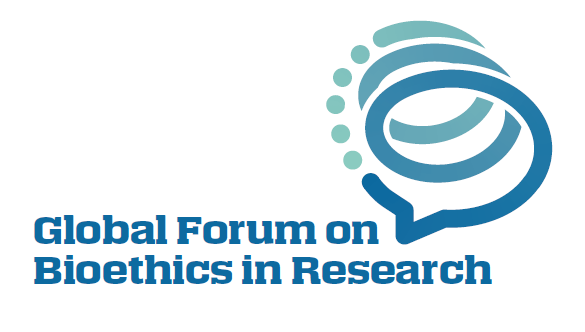 Fields marked with an asterisk (*) are required. Please type your answers. Where there are multiple options, specify your choice with an XInstructions: In the spaces below, please provide thorough but brief responses to each component of the application narrative. Your narrative responses may not exceed the length indicated for each section and must be completely contained inside the text boxes. All answers must be typed, in English, single-spaced and no less than Arial 10pt font. Data protection consentI hereby confirm my consent to the World Health Organization (WHO) collecting and processing my personal data for the purposes of the forthcoming GFBR, including determining the suitability and eligibility of my application to attend GFBR and/or to be a speaker/member of a panel at the Forum, registration and managing attendance, making logistical arrangements (including travel and accommodation arrangements), event follow-up, preparing statistics of global event participation by region, and sending follow-up materials to participants.In addition, I consent to WHO collecting and processing my personal data for the following specific purposes:For the purposes of the discussion groups that will meet during the two days of the Forum, the name, institute and country of residence of group members will be shared with the discussion group chairs (members of the Planning and Steering Committee) in advance of the Forum.The personal data of presenters will be shared with the member of the Planning Committee, who has been delegated to mentor them to develop their case study write-up and presentation. The final papers and presentations (which contain name, institute, country) are shared with all Forum attendees. For the purpose of oversight, the GFBR Steering Committee will receive a summary list of attendees (name, institute, country, area of expertise and career stage).*WHO’s personal data protection framework includes the WHO Privacy Policy available at https://www.who.int/about/who-we-are/privacy-policy) and the UN Personal Data Protection and Privacy Principles, which are available at the following link: https://archives.un.org/sites/archives.un.org/files/_un-principles-on-personal-data-protection-privacy-hlcm-2018.pdf”I understand that I have the right, as data subject, to access data relating to me, to be informed about the existence and the extent of data processing, to rectify incorrect personal data, to restrict the data processing and to oppose further processing on serious and legitimate grounds. I can exercise these rights by contacting the person in charge of this processing operation (gfbr@who.int).Signature: ....................................Note: if it is not possible for you to sign and scan the form please write your name instead.Date: ........................... APPLICANT CONTACT INFORMATION APPLICANT CONTACT INFORMATION APPLICANT CONTACT INFORMATION APPLICANT CONTACT INFORMATION APPLICANT CONTACT INFORMATION APPLICANT CONTACT INFORMATION Last Name*(Surname)First Name* (Given)Middle NameAffiliation*(Name and address of the organization where you primarily work or study, no abbreviations)Institution type* University/Academic       Research Institution       Government  Private Sector                  Philanthropy/Donor        Non-profit/non-governmental     Other__________ University/Academic       Research Institution       Government  Private Sector                  Philanthropy/Donor        Non-profit/non-governmental     Other__________ University/Academic       Research Institution       Government  Private Sector                  Philanthropy/Donor        Non-profit/non-governmental     Other__________ University/Academic       Research Institution       Government  Private Sector                  Philanthropy/Donor        Non-profit/non-governmental     Other__________ University/Academic       Research Institution       Government  Private Sector                  Philanthropy/Donor        Non-profit/non-governmental     Other__________Title* (e.g. Mr, Ms, Dr, Prof etc)Your position*Your career stage* Early (0-10 years)   Mid (11-20 years)  Senior (21+ years) Early (0-10 years)   Mid (11-20 years)  Senior (21+ years) Early (0-10 years)   Mid (11-20 years)  Senior (21+ years) Early (0-10 years)   Mid (11-20 years)  Senior (21+ years) Early (0-10 years)   Mid (11-20 years)  Senior (21+ years)In which country are you based? *In which region are you based? * African  Eastern Mediterranean  Europe  Americas South-East Asia Western Pacific African  Eastern Mediterranean  Europe  Americas South-East Asia Western Pacific African  Eastern Mediterranean  Europe  Americas South-East Asia Western Pacific African  Eastern Mediterranean  Europe  Americas South-East Asia Western Pacific African  Eastern Mediterranean  Europe  Americas South-East Asia Western PacificWhich most closely describes your gender? Woman      Man Non-binary   Gender not listed. My gender is __________ Prefer not to state   Woman      Man Non-binary   Gender not listed. My gender is __________ Prefer not to state   Woman      Man Non-binary   Gender not listed. My gender is __________ Prefer not to state   Woman      Man Non-binary   Gender not listed. My gender is __________ Prefer not to state   Woman      Man Non-binary   Gender not listed. My gender is __________ Prefer not to state  Do you require funding to cover travel and accommodation costs?*NoteFunding is prioritised for applicants from LMICs.  Yes No, I will self-fund      Yes No, I will self-fund      Yes No, I will self-fund      Yes No, I will self-fund      Yes No, I will self-fund     Areas of expertise*(check all that apply)Area of expertise: Bioethics, research ethics or philosophy Law Regulatory or policy making Public health      Medical or health sciences  Behavioral and social sciences Biological, physical or earth sciences Epidemiology Computer or data science Medicine and healthcare Stakeholder engagement Journalism Other (please describe): ____________Area of expertise: Bioethics, research ethics or philosophy Law Regulatory or policy making Public health      Medical or health sciences  Behavioral and social sciences Biological, physical or earth sciences Epidemiology Computer or data science Medicine and healthcare Stakeholder engagement Journalism Other (please describe): ____________Area of expertise: Bioethics, research ethics or philosophy Law Regulatory or policy making Public health      Medical or health sciences  Behavioral and social sciences Biological, physical or earth sciences Epidemiology Computer or data science Medicine and healthcare Stakeholder engagement Journalism Other (please describe): ____________Area of expertise: Bioethics, research ethics or philosophy Law Regulatory or policy making Public health      Medical or health sciences  Behavioral and social sciences Biological, physical or earth sciences Epidemiology Computer or data science Medicine and healthcare Stakeholder engagement Journalism Other (please describe): ____________Area of expertise: Bioethics, research ethics or philosophy Law Regulatory or policy making Public health      Medical or health sciences  Behavioral and social sciences Biological, physical or earth sciences Epidemiology Computer or data science Medicine and healthcare Stakeholder engagement Journalism Other (please describe): ____________Name and contact details for two referees*APPLICANT LANGUAGE INFORMATIONAPPLICANT LANGUAGE INFORMATIONEnglish Proficiency* Native/bilingual proficiency      Full professional proficiency      Professional working proficiency   Limited working proficiency Elementary proficiency  No proficiency What is your preferred language (If not English)?Please note that the forum is held in English and the expectation is that presenters present in English. If this causes you difficulty and you need language assistance, please state this here:Why do you want to participate in the Global Forum on Bioethics in Research?*(150-word limit)Briefly describe your interest in, or experience of, the ethics of health research priority setting.* (250-word limit)What would you uniquely contribute to the Global Forum on Bioethics in Research meeting as a participant? How would you disseminate the meeting outcomes to your institution and local/regional partners? * (350-word limit)